0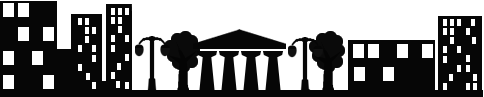 Daugavpilī       29.10.2021. UZAICINĀJUMS iesniegt piedāvājumu1.Pasūtītājs.Pašvaldības SIA “Sadzīves pakalpojumu kombināts”Višķu iela 21 K, Daugavpilī, LV-5410Tālr.Nr.:65424769e-pasts: spkpsia@gmail.commājas lapa: www.sadzive.lvkontaktpersona: Edgars Veliks , tālr. 29780480Publisko iepirkumu likumā nereglamentētais iepirkums“Par Licences Nr.E13014/1 elektroenerģijas sadalei  darbības zonas apraksta un kartes izstrādi”Iepirkuma identifikācijas Nr.SPK2021/161.Iepirkuma priekšmeta apraksts:1.1. Pašvaldības sabiedrības ar ierobežotu atbildību “Sadzīves pakalpojumu kombināts” licences Nr.E13014/1 elektroenerģijas sadalei  darbības zonas apraksta un kartes izstrāde  saskaņā ar tehnisko specifikāciju (pielikums Nr.2).2.Piedāvājumu var iesniegt: 2.1. pa pastu Višķu ielā 21K, Daugavpilī, LV-5410, 2.2. elektroniskā veidā uz pa e-pasta adresi: spkpsia@gmail.com, iesniedzot piedāvājumu elektroniski, piedāvājumam obligāti jābūt parakstītam ar drošu elektronisko parakstu un laika zīmogu,2.3. piedāvājuma iesniegšanas termiņš līdz 2021.gada 4.novembrim plkst.14:00.3.Paredzamais līguma izpildes termiņš: 30 (trīsdesmit) kalendāra dienas no līguma noslēgšanas brīža. 4.Piedāvājumā jāiekļauj:4.1.Pretendenta pieteikums dalībai aptaujā, kas sagatavots atbilstoši 1. pielikumā norādītajai formai; 4.2. Finanšu piedāvājums, kas sagatavots atbilstoši 3. pielikumā norādītajai formai. Finanšu piedāvājumā cena jānorāda euro bez PVN 21%. Cenā jāiekļauj visas izmaksas.4.3.Apliecinājums, ka Pretendentam ir pieejams kvalificēts personāls  un tehniskais aprīkojums, kas pretendentam būs nepieciešams iepirkuma līguma izpildei atbilstoši visām tehniskās specifikācijās minētajām prasībām.4.4.  Pakalpojuma sniegšanā iesaistītā personāla saraksts atbilstoši 4. pielikumā norādītajai formai.5.Izvēles kritērijs: finanšu piedāvājums ar viszemāko cenu .6. Iepirkuma procedūrā drīkst piedalīties LR Komercreģistrā reģistrētas un atbilstošā ārvalstu reģistrā reģistrētas fiziskās, juridiskās personas vai personu apvienības.7.Latvijā reģistrētam pretendentam reģistrācijas apliecības kopija nav jāiesniedz; 7.1. ja pretendents nav reģistrēts Latvijā, tam jāiesniedz reģistrācijas valstī izsniegtas reģistrācijas apliecības kopija. 7.2. pretendentam Latvijā vai valstī, kurā tas reģistrēts vai kurā atrodas tā pastāvīgā dzīvesvieta, nav nodokļu parādi, tajā skaitā valsts sociālās apdrošināšanas obligāto iemaksu parādi, kas kopsummā kādā no valstīm pārsniedz 150 eur8.Informācija par rezultātiem:  Ar lēmumu var iepazīties mājas lapā: www.sadzive.lv.Iepirkumu komisijas priekšsēdētāja					J.Tukāne 1. Pielikums iepirkuma nolikumam “Par Licences Nr.E13014/1 elektroenerģijas sadalei  darbības zonas apraksta un kartes izstrādi” identifikācijas Nr.SPK2021/16  PIETEIKUMS DALĪBAI IEPIRKUMĀ2021.gada ____. _______Komersants_________________________________________________________________________(nosaukums)Reģistrācijas Nr. _________________________________________________________________________Juridiskā adrese ________________________________________________________________________Nodokļu maksātāja (PVN) reģistrācijas Nr. _____________________________________tālr., fakss_________________________ e-pasts__________________________________Kontaktpersonas amats, vārds, uzvārds, tālr.__________________________________________________________________________________________________________________________________________________Bankas rekvizīti __________________________________________________________________________________________________________________________________________________tā direktora (vadītāja, valdes priekšsēdētāja, valdes locekļa) ar paraksta tiesībām (vārds, uzvārds) personā, ar šī pieteikuma iesniegšanu: 	1. piesakās piedalīties cenu aptaujā  “Par Licences Nr.E13014/1 elektroenerģijas sadalei  darbības zonas apraksta un kartes izstrādi”, identifikācijas numurs SPK2021/16.             2. piekrīt visiem Nolikuma nosacījumiem un garantē Nolikuma un normatīvo aktu prasību izpildi. Nolikuma noteikumi ir skaidri un saprotami.             3. piekrīt informācijas apmaiņai pa e-pastu.             4. apliecina, ka nav tādu apstākļu, kuri liegtu tiesības piedalīties iepirkumā un izpildīt Iepirkuma nolikumā norādītās prasības;             5. apliecina, ka visa sniegtā informācija ir pilnīga un patiesa.             6. norāda, ka iepirkuma līguma izpildei tiks piesaistīti šādi apakšuzņēmēji (ja tādi ir):2. Pielikums iepirkuma nolikumam “Par Licences Nr.E13014/1 elektroenerģijas sadalei  darbības zonas apraksta un kartes izstrādi” identifikācijas Nr.SPK2021/16  TEHNISKĀ SPECIFIKĀCIJA“Par Licences Nr.E13014/1 elektroenerģijas sadalei  darbības zonas apraksta un kartes izstrādi”Pasūtītājs: Pašvaldības sabiedrība ar ierobežotu atbildību "Sadzīves pakalpojumu kombināts" (turpmāk- PSIA “SPK”)Objekta nosaukums un atrašanās vieta:Višķu iela, Daugavpils (Biznesa parka teritorijā) .Darba uzdevums:-izstrādāt aktuālu Licences Nr. E13014/1 darbības zonas aprakstu un karti .dwg formātā, kurā iezīmēta esošai situācijai atbilstoša Daugavpils kartē precīzi iezīmēta sniedzamā sabiedriskā pakalpojuma zona un kurā nepārprotami identificējama licences darbības zonas ģeogrāfiskā teritorija ar inženiertehniskām komunikācijām (ar licences darbības zonu norobežojošām ielām) darbu veikšanai izmantojot informāciju, kas norādīta  tehniskās specifikācijas pielikumā Nr.1, Nr. 2.Nodevumi: Izstrādātais un  saskaņotais  licences Nr. E13014/1 elektroenerģijas sadalei darbības zonas apraksts un karte .dwg formātā 2 (divos) elektroniskos eksemplāros, kas ierakstīta USB zibatmiņās un 6 (sešos) eksemplāros papīra formātā (A1).Pasūtījuma izpildes termiņš: 30 (trīsdesmit) kalendāro dienu laikā no līguma noslēgšanas dienas.Piegāde: Uz pašvaldības sabiedrības ar ierobežotu atbildību “Sadzīves pakalpojumu kombināts” juridisko adresi Višķu ielā 21K, Daugavpilī, LV-5410.  Apmaksa: Sniegto pakalpojumu apmaksā 30 (trīsdesmit) dienu laikā pēc abpusējas preču-pavadzīmes rēķina parakstīšanas.Pielikumā:     1.  PSIA “SPK” Licences darbības zonas karte (PDF formātā);                       2. Objekta topogrāfiskā karte .dwg formātā 2003.g.Sastādīja:Brigadieris				E.Veliks3. Pielikums iepirkuma nolikumam  “Par Licences Nr.E13014/1  elektroenerģijas sadalei darbības zonas apraksta un kartes izstrādi”identifikācijas Nr.SPK2021/16FINANŠU PIEDĀVĀJUMS 2021. gada ____. ____________1. ___________ (uzņēmuma nosaukums) piedāvā sniegt pakalpojumu par elektroenerģijas sadales licencesdarbības zonas apraksta un kartes izstrādi iepirkumā ““Par Licences Nr.E13014/1 elektroenerģijas sadalei  darbības zonas apraksta un kartes izstrādi”, identifikācijas numurs SPK2021/16 par šādu  summu: __________________/_________________ ( summa cipariem, vārdiem)2. Apliecinām, ka Finanšu piedāvājuma cenā ir iekļautas visas izmaksas, kas saistītas ar Pakalpojuma sniegšanu, tajā skaitā  iesaistīto darbinieku atalgojums un citas izmaksas, kas nepieciešamas pilnīgai un kvalitatīvai Pakalpojuma sniegšanai, kā arī visi nodokļi (izņemot PVN) un nodevas, un atļaujas no trešajām personām u.c. maksājumi, kas ir saistoši pretendentam, lai nodrošinātu kvalitatīvu pakalpojuma izpildi.3. Apliecinām, ka piedāvājums atbilst visām  tehniskajā specifikācijā   noteiktajām prasībām.4. Nav tādu apstākļu, kuri liegtu mums piedalīties iepirkumā un izpildīt tehniskajās specifikācijas norādītās prasības.5. Ar šo apņemamies (ja Pasūtītājs izvēlēsies šo piedāvājumu) slēgt pakalpojuma līgumu un izpildīt visus līguma nosacījumus.4. Pielikums iepirkuma nolikumam  “Par Licences Nr.E13014/1  elektroenerģijas sadalei darbības zonas apraksta un kartes izstrādi”identifikācijas Nr.SPK2021/16PAKALPOJUMA SNIEGŠANĀ IESAISTĪTĀ PERSONĀLA SARAKSTS*  Pievienot norādītās kvalifikācijas dokumenta apliecinātu kopiju.** Norāda, uz kāda līguma pamata speciālists ir piesaistīts personai (uzņēmumam), kuru pārstāv – uz darba līguma, vai uzņēmuma līguma, vai citādi (norādīt, kāds).Nr.Apakšuzņēmēja nosaukums, reģistrācijas numurs, adreseAtbilst/neatbilst (norāda atbilstošo) mazā vai vidējā uzņēmuma statusamIzpildei nododamā līguma daļa Veicamo pakalpojumu apjoms no kopējā apjoma(%)Nododamā līguma summas daļa naudas izteiksmēVārds, uzvārds,  Amats, parakstsVārds, uzvārds, amats ParakstsNr.Tehniskais personāls, kurš iesaistīts pakalpojuma  sniegšanā (amats)Vārds, uzvārds Profesionālā kvalifikācijaProfesionālā apvienība, kas izdeva sertifikātuSertifikāta numurs, izdošanas datums*Līgumattiecību pamats**1.2.3... Vārds, uzvārds, amats Paraksts